April2021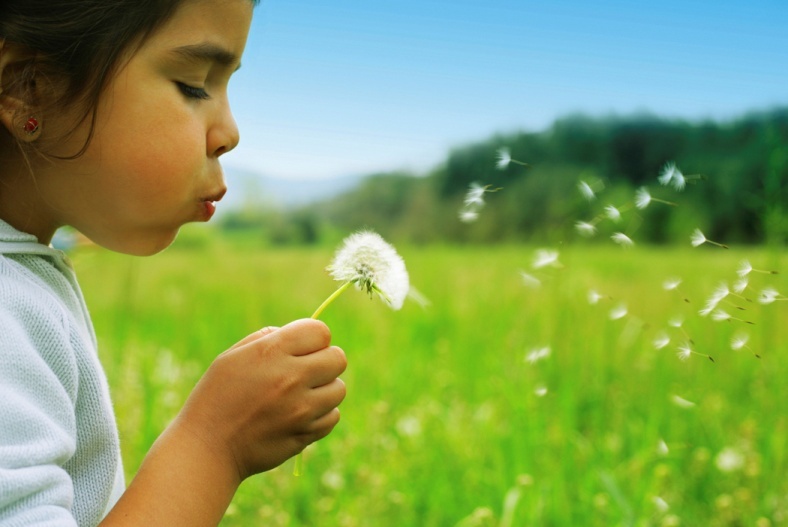 SundayMondayTuesdayWednesdayThursdayFridaySaturday1God’s People Adult BS7:00 PM to 8:00 PM2Christ’s Children #1 BS6:30 PM to 7:00 PMThe Pure In Heart BS7:00 PM to 8:00 PM34                                   5Baby Believers BS (0-4) 6:30 PM to 7:00 PMYouth on Fire for God BS 7:00 PM to 8:00 PM                               6IntercessoryPrayer 7:00 PM to 8:00 PM7Christ’s Children #2 BS6:30 PM to 7:00 PMWarriors for Christ BS7:00 PM to 8:00 PM8God’s People Adult BS7:00 PM to 8:00 PM9Christ’s Children #1 BS6:30 PM to 7:00 PMThe Pure In Heart BS7:00 PM to 8:00 PM1011121314151617SabbaticalSabbaticalSabbaticalSabbaticalSabbatical18                                     19Baby Believers BS (0-4)6:30 PM to 7:00 PMYouth on Fire for God BS7:00 PM to 8:00 PM                             20IntercessoryPrayer 7:00 PM to 8:00 PM21Christ’s Children #2 BS6:30 PM to 7:00 PMWarriors for Christ BS 7:00 PM to 8:00 PM22God’s People Adult BS7:00 PM to 8:00 PM23Christ’s Children #1 BS6:30 PM to 7:00 PMThe Pure In Heart BS7:00 PM to 8:00 PM2425                                     26Baby Believers BS (0-4)6:30 PM to 7:00 PMYouth on Fire for God BS7:00 PM to 8:00 PM27IntercessoryPrayer 7:00 PM to 8:00 PM28Christ’s Children #2 BS6:30 PM to 7:00 PMWarriors for Christ BS7:00 PM to 8:00 PM29God’s People Adult BS7:00 PM to 8:00 PM30Christ’s Children #1 BS6:30 PM to 7:00 PMThe Pure In Heart BS7:00 PM to 8:00 PM